Ո Ր Ո Շ ՈՒ Մ31 մայիսի  2023 թվականի   N 938 -Ա ԺԱՌԱՆԳՈՒԹՅԱՆ ԻՐԱՎՈՒՆՔՈՎ ՍԱՌԱ ՄԽԻԹԱՐԻ ՄԱՐԳԱՐՅԱՆԻՆ ՊԱՏԿԱՆՈՂ, ԿԱՊԱՆ ՀԱՄԱՅՆՔԻ ԴԱՎԻԹ ԲԵԿ ԳՅՈՒՂՈՒՄ ԳՏՆՎՈՂ   ԳՈՒՅՔԱՅԻՆ ՄԻԱՎՈՐՆԵՐԻՆ ՀԱՍՑԵՆԵՐ ՏՐԱՄԱԴՐԵԼՈՒ ՄԱՍԻՆՂեկավարվելով «Տեղական ինքնակառավարման մասին» Հայաստանի Հանրապետության օրենքի 35-րդ հոդվածի 1-ին մասի 22-րդ, 24-րդ  կետերով, Հայաստանի Հանրապետության կառավարության 2005 թվականի դեկտեմբերի 29-ի «Անշարժ գույքի` ըստ դրա գտնվելու վայրի հասցեավորման, ինչպես նաև անշարժ գույքի հասցեների ռեեստրի ստեղծման  և վարման կարգը սահմանելու մասին»  թիվ 2387-Ն որոշումով, հիմք ընդունելով ըստ օրենքի ժառանգության իրավունքի վկայագիրը և հաշվի առնելով  Սառա Մարգարյանի դիմումը. ո ր ո շ ու մ ե մԺառանգության իրավունքով Սառա Մխիթարի Մարգարյանին պատկանող /ընդհանուր բաժնային սեփականության իրավունքով/, Կապան համայնքի Դավիթ Բեկ  գյուղում գտնվող գույքային միավորներին տրամադրել հասցեներ. 0.0546 հա հողամասին` Սյունիքի մարզ, Կապան համայնք, գյուղ Դավիթ Բեկ, 1-ին փողոց,  թիվ 71/1;0.1041 հա տնամերձ  հողամասին`  Սյունիքի մարզ, Կապան համայնք, գյուղ Դավիթ Բեկ, 1-ին փողոց, 13-րդ նրբանցք, թիվ 13/1։ՀԱՄԱՅՆՔԻ ՂԵԿԱՎԱՐ                           ԳԵՎՈՐԳ ՓԱՐՍՅԱՆ  2023թ.մայիսի 31
   ք. Կապան
ՀԱՅԱՍՏԱՆԻ ՀԱՆՐԱՊԵՏՈՒԹՅԱՆ ԿԱՊԱՆ ՀԱՄԱՅՆՔԻ ՂԵԿԱՎԱՐ
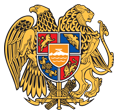 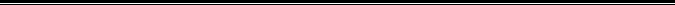 Հայաստանի Հանրապետության Սյունիքի մարզի Կապան համայնք 
ՀՀ, Սյունիքի մարզ, ք. Կապան, +374-285-42036, 060521818, kapan.syuniq@mta.gov.am